Compulsory vaccination in KSA handoutIntroduction:The Immune system: The immune system is a network of cells, tissues, and organs that work together to defend the body against attacks by “foreign” invaders. A vaccine is a product that produces immunity from a disease and can be administered through needle injections, by mouth, or by aerosol.A vaccination is the injection of a killed or weakened organism that produces immunity in the body against that organism.An immunization is the process by which a person or animal becomes protected from a disease. Vaccines cause immunization, and there are also some diseases that cause immunization after an individual recovers from the diseaseTypes of vaccines:Live, attenuated vaccines contain a version of the living microbe that has been weakened in the lab so it can’t cause disease. They elicit strong cellular and antibody responses and often confer lifelong immunity with only one or two dosesInactivated vaccines Scientists produce inactivated vaccines by killing the disease-causing microbe with chemicals, heat, or radiation. Such vaccines are more stable and safer than live vaccines: The dead microbes can’t mutate back to their disease-causing stateSubunit vaccines Instead of the entire microbe, subunit vaccines include only the antigens that best stimulate the immune system. In some cases, these vaccines use epitopes—the very specific parts of the antigen that antibodies or T cells recognize and bind to.Toxoid vaccines For bacteria that secrete toxins, or harmful chemicals, a toxoid vaccine might be the answer. These vaccines are used when a bacterial toxin is the main cause of illness. Scientists have found that they can inactivate toxins by treating them with formalin, a solution of formaldehyde and sterilized waterConjugate vaccines If a bacterium possesses an outer coating of sugar molecules called polysaccharides, as many harmful bacteria do, researchers may try making a conjugate vaccine for it. Polysaccharide coatings disguise a bacterium’s antigens so that the immature immune systems of infants and younger children can’t recognize or respond to them. Conjugate vaccines, a special type of subunit vaccine, get around this problemDNA vaccines Once the genes from a microbe have been analyzed, scientists could attempt to create a DNA vaccine against it. Administration of vaccines: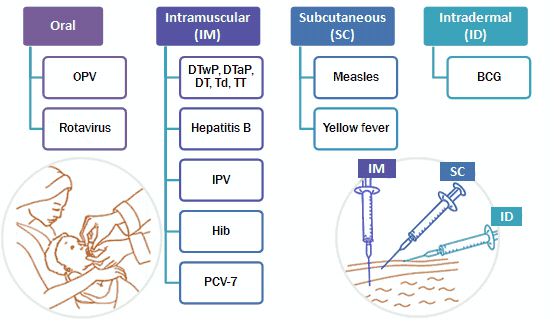 Intramuscular (IM) injectionAdministers the vaccine into the muscle mass. Vaccines containing adjuvants should be injected IM to reduce adverse local effects.Subcutaneous (SC) injection administers the vaccine into the subcutaneous layer above the muscle and below the skin.Intradermal (ID) injection administers the vaccine in the topmost layer of the skinOral administration of vaccine Compulsory vaccinations in Saudi Arabia:* basic vaccinations schedule ..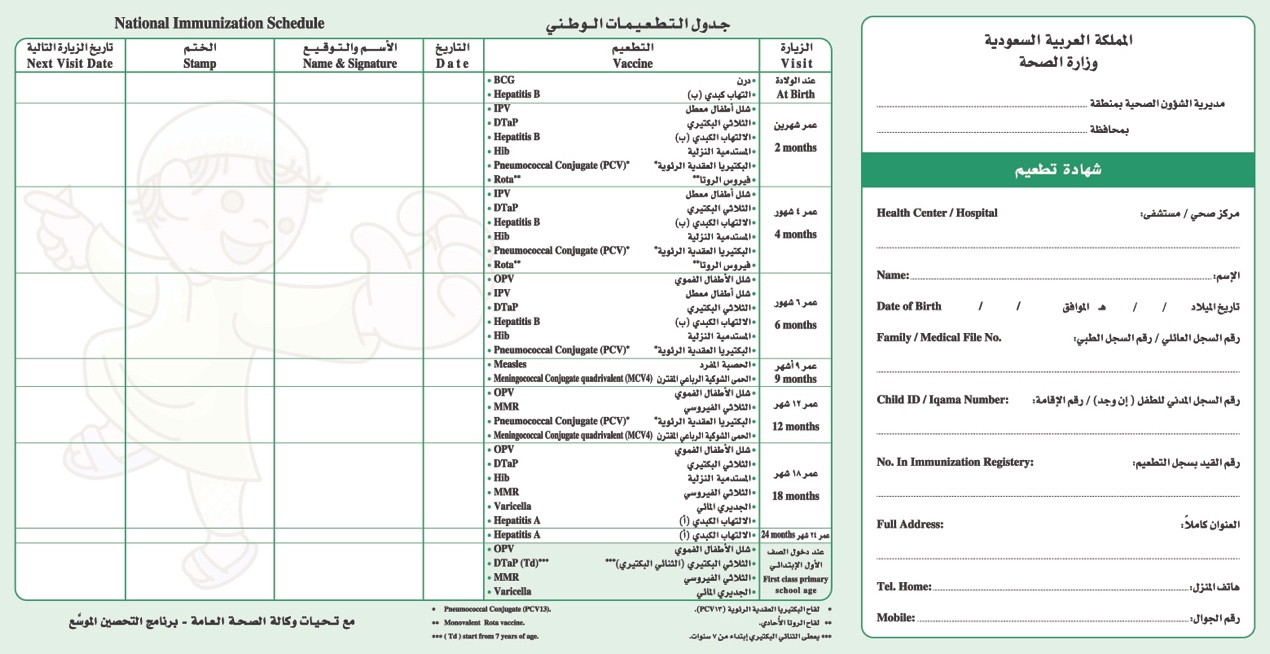 The main vaccinations identified in the Vaccination Certificate, from birth to entering the first primary grade, aims to protect children in the Kingdom and all community groups from diseases targeted by immunization, keep the Kingdom free of polio, as well as getting rid of measles, rubella, mumps, in addition to reducing the infection with any of these diseases targeted by immunization. Hajj vaccination:Yellow feverMeningococcal meningitisPoliomyelitisSeasonal influenzaZika virus disease and DengueGuide to Contraindications and Precautions to Commonly Used VaccinesGenerally:Anaphylaxis or a severe hypersensitivity reaction is an absolute contraindication to subsequent doses of a vaccine. Persons with a known allergy to a vaccine component should not be vaccinated. Persons with moderate or severe acute illness with or without fever should be vaccinated with precautionAgeVaccines:At birthBCG / Hepatitis B2 MonthsIPV /DTaP / Hepatitis B/ Hib/Pneumococcal Conjugate (PCV)/Rota4 MonthsIPV /DTaP / Hepatitis B/ Hib/Pneumococcal Conjugate (PCV)/Rota6 MonthsOPV/IPV /DTaP/ Hepatitis B/ Hib/Pneumococcal Conjugate (PCV)9 MonthsMeasles / Meningococcal Conjugate quadrivalent (MCV4)12 MonthsOPV/ MMR/ Pneumococcal Conjugate (PCV)/Meningococcal Conjugate quadrivalent (MCV4)18 MonthsOPV/DTaP/Hib/ MMR/ Varicella/ Hepatitis A24 MonthsHepatitis AFirst class Primary School ageOPV/ DTaP(Td) / MMR/VaricellaVaccine ContraindicationsPrecautionsHepatitis B Severe allergic reaction Infant weighing less than 2000 grams RotavirusSevere allergic reaction Severe combined immunodeficiency (SCID)History of intussusceptionAltered immunocompetence other than SCIDChronic gastrointestinal diseaseSpina bifida or bladder exstrophyHaemophilus influenzae type b (Hib)Severe allergic reaction Age younger than 6 weeks- Inactivated poliovirus vaccine - Human papillomavirus Severe allergic reaction Pregnancy- Pneumococcal-  Hepatitis A-  MeningococcalSevere allergic reaction Measles, mumps, rubella Severe allergic reactionKnown severe immunodeficiency PregnancyRecent receipt of antibody-containing blood product History of thrombocytopenia or thrombocytopenic purpuraVaricella Severe allergic reaction Known severe immunodeficiency =PregnancyRecent receipt of antibody-containing blood product Receipt of specific antivirals (i.e., acyclovir, famciclovir, or valacyclovir) Zoster (HZV) Severe allergic reaction Known severe immunodeficiency PregnancyReceipt of specific antivirals (i.e., acyclovir, famciclovir, or valacyclovir) 